โครงการอบรมให้ความรู้ประชาสัมพันธ์ด้านภาษีแก่ประชาชน ผู้ที่มีหน้าที่เสียภาษี นำโดย นางบุญน้อม  ฦาชา  นายกองค์การบริหารส่วนตำบลสระโพนทอง  ทำหน้าที่เป็นประธานและให้ความรู้ประชาสัมพันธ์กฎหมายที่เกี่ยวกับภาษีตัวใหม่ให้ประชาชนได้ทราบ**************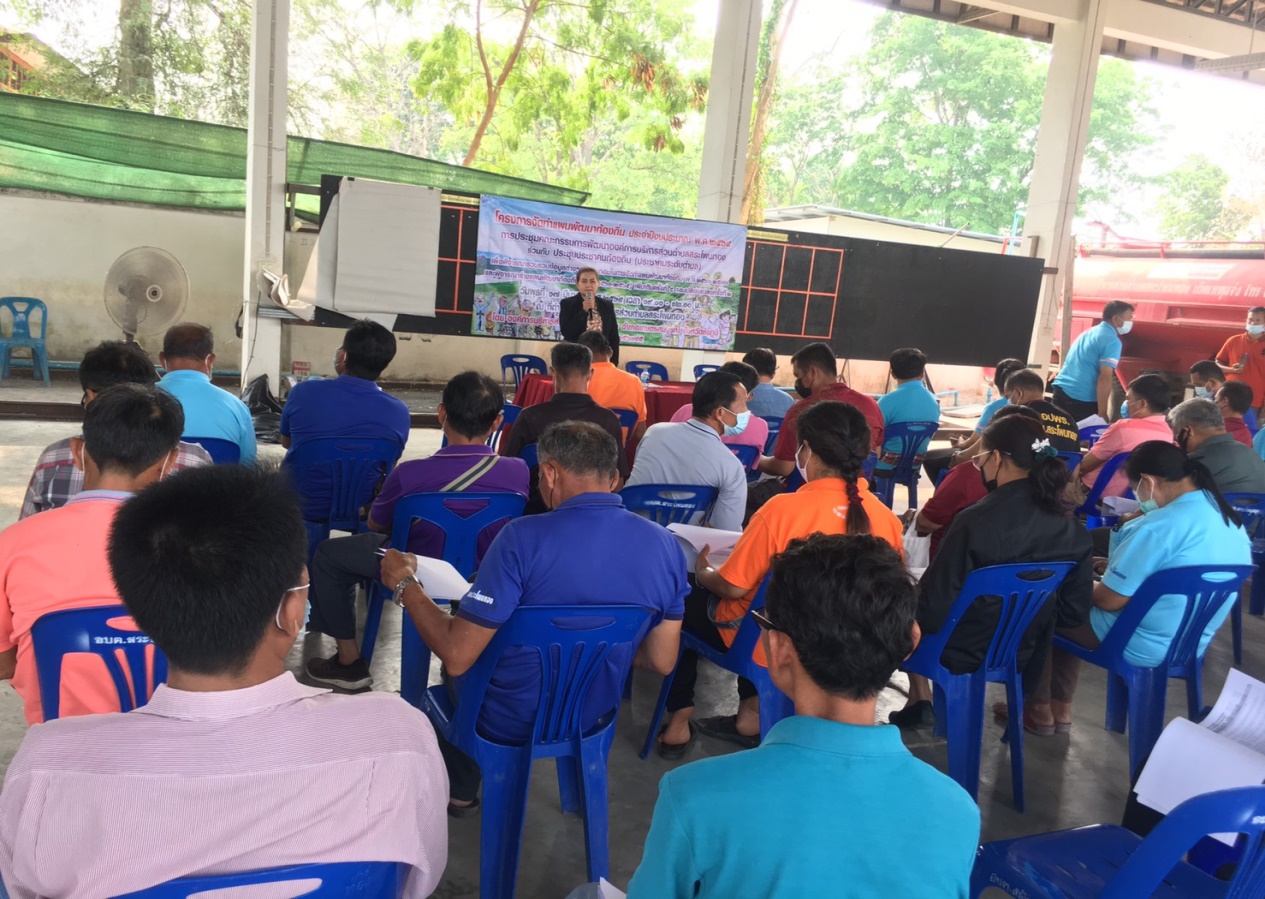 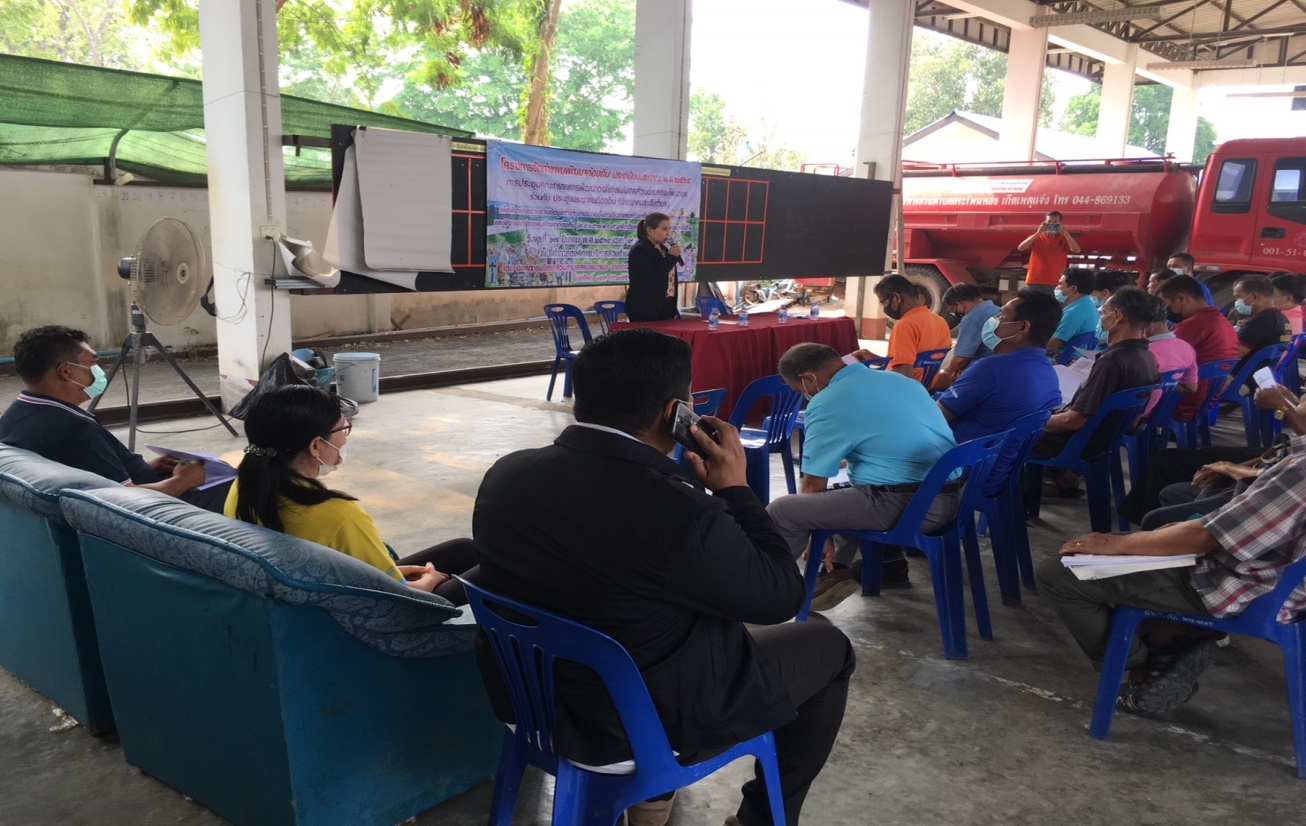 โครงการอบรมให้ความรู้ประชาสัมพันธ์ด้านภาษีแก่ประชาชน ผู้ที่มีหน้าที่เสียภาษี นำโดย นางบุญน้อม  ฦาชา  นายกองค์การบริหารส่วนตำบลสระโพนทอง  ทำหน้าที่เป็นประธานและให้ความรู้ประชาสัมพันธ์กฎหมายที่เกี่ยวกับภาษีตัวใหม่ให้ประชาชนได้ทราบ**************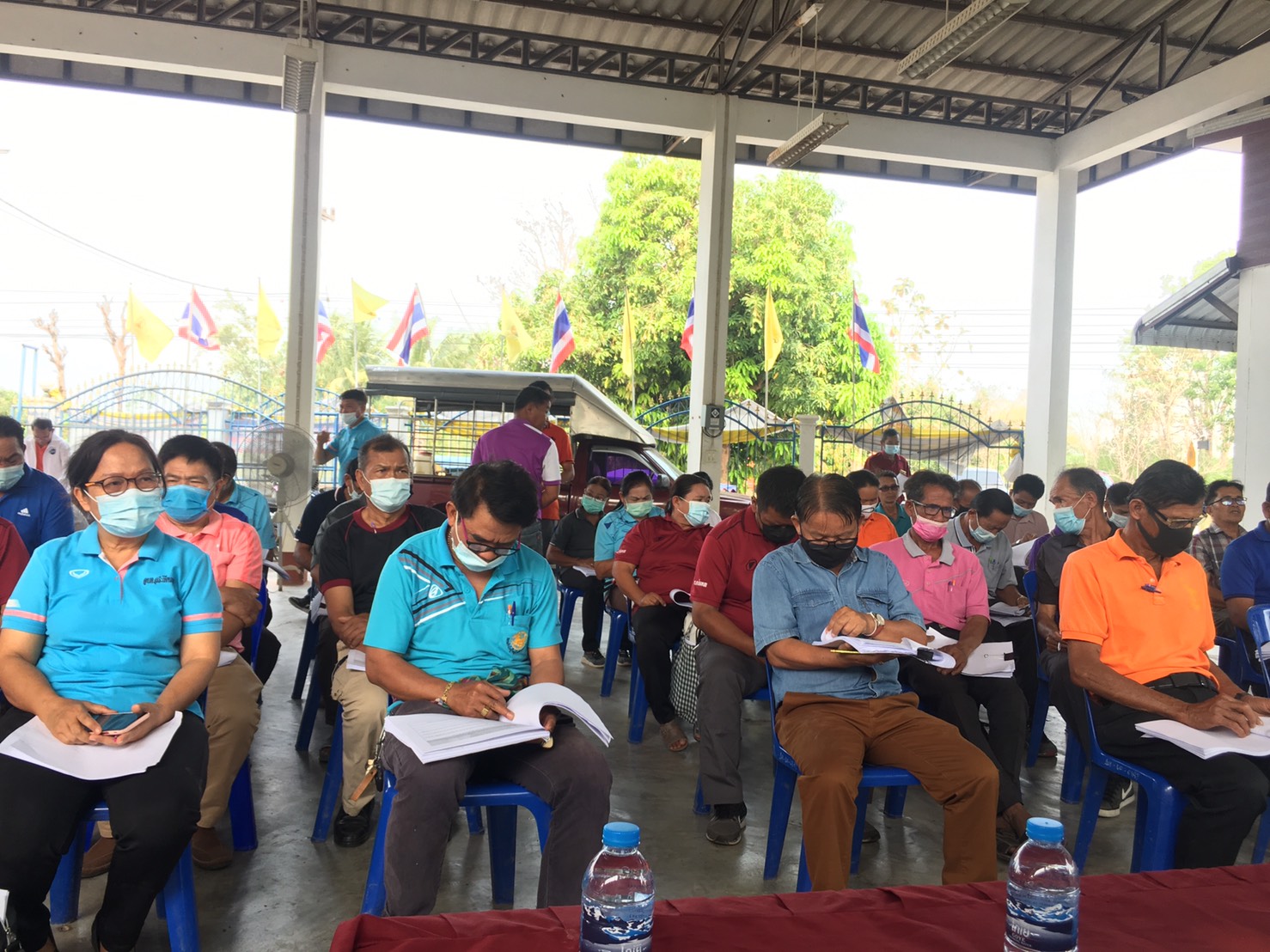 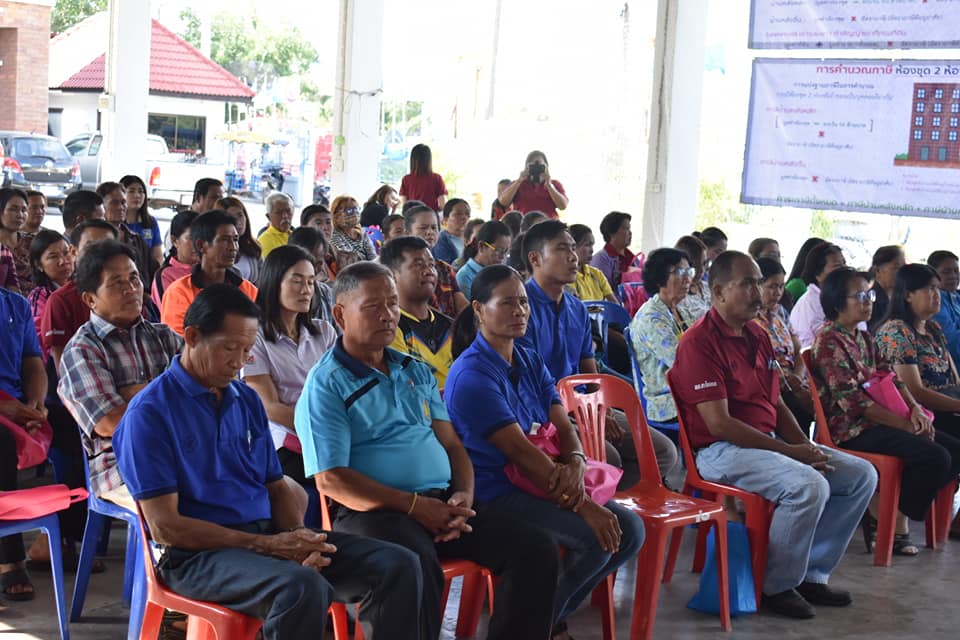 